Ergo Tips - pinnen met de geldmaatVera Dorst, Laurie Barents en Mariska Straalman, Koninklijke Visio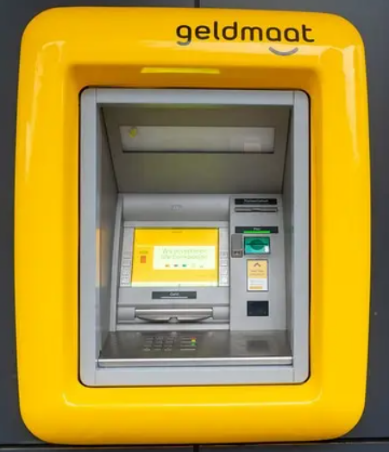 In het verleden hebben ABN AMRO, ING en de Rabobank besloten om al hun geldautomaten te standaardiseren met eenzelfde uiterlijk en bediening. Hierbij is de geldmaat ook geschikt gemaakt voor mensen die slechtziend of blind zijn. Alle geldmaten zijn te herkennen aan een felgeel uiterlijk. Ook zijn ze voorzien van een spraakfunctie. Omdat de bediening van de geldmaten voor een groot deel overeenkomt, is geld pinnen voor mensen met een visuele beperking een stuk eenvoudiger geworden. In dit artikel uit de serie Ergo Tips leggen we uit hoe je een geldmaat in jouw buurt kan vinden. Ook leggen we uit hoe je de geldmaat met spraakfunctie kunt gebruiken als je slechtziend of blind bent. Vind je het lastig om de geldmaat te bedienen en wil je dit liever onder deskundige begeleiding leren? Dat kan bij Koninklijke Visio. Aan het einde van het artikel vind je onze contactgegevens.Hoe vind ik een geldmaat bij mij in de buurt? De geldmaat heeft een website met een locatiewijzer. Hier kun je alle geldmaten bij jou in de buurt vinden door op plaats of postcode te zoeken. Daarnaast staat bij elke geldmaat in de locatiewijzer aangegeven of hier al gebruik gemaakt kan worden van de spraakfunctie. Let op, deze informatie wordt visueel op een kaart getoond. Ga naar de locatiewijzer van de geldmaat met spraak.Hoe werkt de spraakfunctie van de geldmaat?De geldmaat is in samenwerking met de Oogvereniging ontwikkeld en heeft dan ook speciaal voor mensen met een visuele beperking een spraakfunctie. De spraakfunctie is niet op alle geldmaten aanwezig en zal ook niet op alle geldmaten komen. Om gebruik te maken van de spraakfunctie moet je een koptelefoon in het apparaat steken. Je hebt een bedrade koptelefoon of oortjes met een standaard 3,5 mm jack aansluiting nodig. Let op, nieuwere typen Apple-oortelefoon (Earpods Lightning connector) zijn voorzien van een Lightning connector. Deze passen niet in de audio-opening van de geldmaat. Ook oortjes die werken via bluetooth werken niet samen met de geldmaat. De audio-opening voor de koptelefoon is op de tast te vinden en zit altijd aan de rechterkant van de automaat. Niet op elke geldmaat zit deze op dezelfde plek maar volgens Geldmaat zit deze wel altijd aan de rechterkant van de automaat. Zet altijd eerst de koptelefoon op en plug deze in voordat je de bankpas in het apparaat steekt. De geldmaat begint namelijk meteen te praten zodra deze een bankpas herkent. De stem zal je vervolgens door de schermen leiden. Je hoort bij elk scherm welke keuzemogelijkheden er zijn en wanneer je op welke knop moet drukken. Je hoeft hierbij alleen maar het numerieke toetsenbord te gebruiken waar je ook de pincode mee intoetst. Zodra je een geldbedrag hebt ingetoetst spreekt het apparaat dit bedrag uit. Hoe werkt het numerieke toetsenbord van de geldmaat? Het numerieke toetsenbord is op alle geldmaten op dezelfde manier ingedeeld en bevindt zich midden onder het scherm.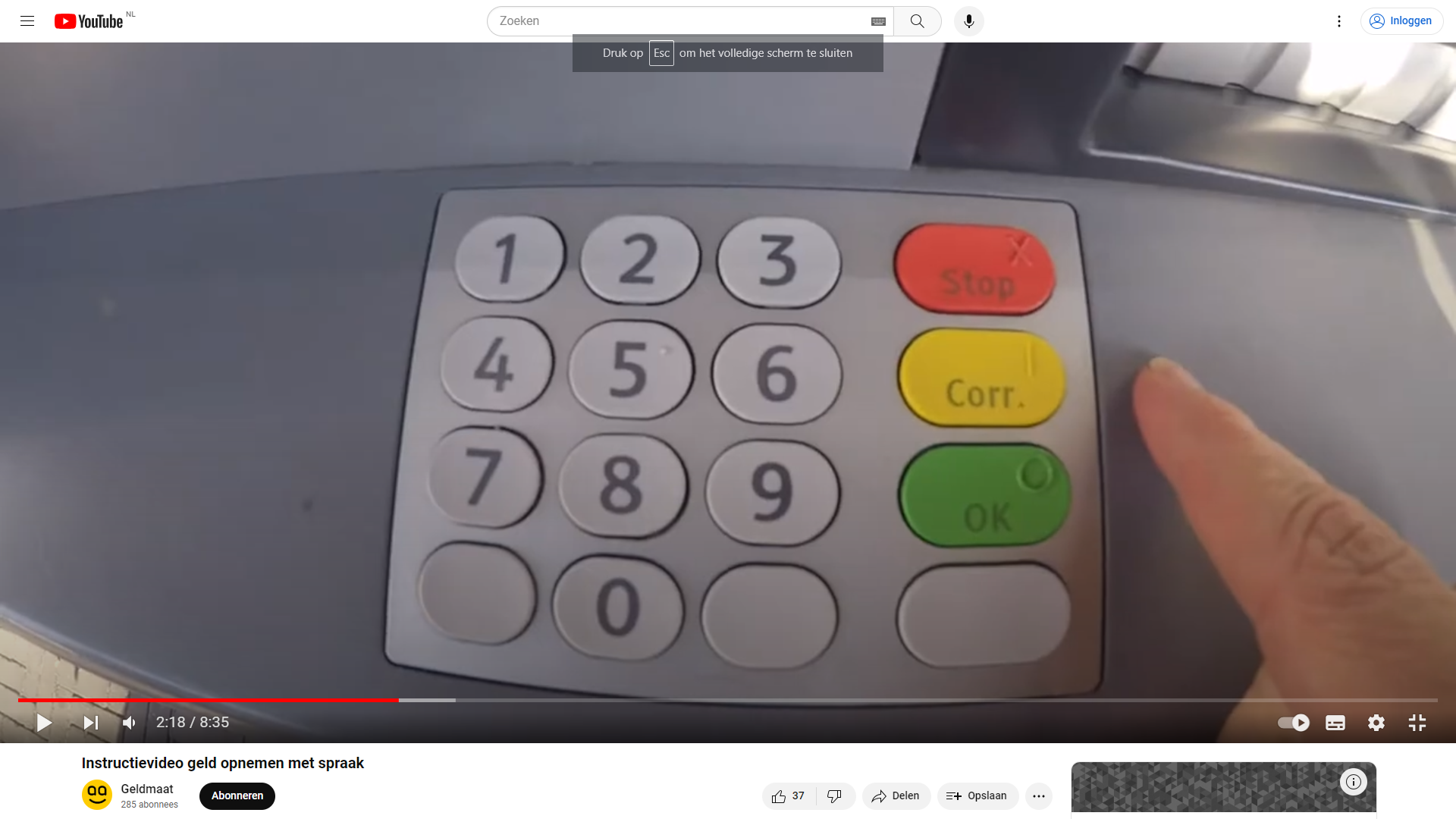 Het toetsenbord bestaat uit vier rijen. Op elke rij vind je de volgende voelbare knoppen:In de eerste rij bevinden van links naar rechts de knoppen 1,2,3 en stop. In de tweede rij, van links naar rechts: 4,5,6 en correctie. In de derde rij van, links naar rechts: 7,8,9 en oké. En in de vierde rij, van links naar rechts: blanco, 0, blanco, blanco. Op het cijfer vijf bevindt zich een voelbaar puntje waardoor je altijd het midden van het toetsenbord kunt vinden. Van daaruit kun je op de tast opzoek naar de andere knoppen. De knoppen aan de rechterkant zijn iets afwijkend uitgevoerd zodat ze beter te onderscheiden zijn:De Stopknop is rood gekleurd en gemarkeerd met een voelbaar kruisje.De Correctie knop is geel gekleurd En gemarkeerd met een voelbaar verticaal streepje.De Oké knop is groen gekleurd en gemarkeerd met een voelbaar rondje.Hoe kan ik de geldmaat met spraakfunctie bedienen?Geldmaat heeft een instructievideo gemaakt over de bediening van de geldmaat met spraak. Hierin krijg je uitleg welke schermen je moet doorlopen om geld te kunnen pinnen en welke knoppen je tijdens het proces moet indrukken.Ga naar de instructievideo over bediening van de Geldmaat Vanuit Visio adviseren we vaak om de eerste keren dat je bij de nieuwe geldmaat gaat pinnen iemand mee te nemen die je vertrouwt. Op deze manier kun je samen oefenen totdat je genoeg zelfvertrouwen hebt om het alleen te doen. Kom je er niet uit?Dit artikel gaf je informatie over het pinnen bij de nieuwe geldmaat. Misschien heb je wel meer vragen over het pinnen bij de geldmaat of op het gebied van geld opnemen en betalen. Of heb je andere vragen over het dagelijks handelen zoals huishouden, mobiliteit en vrijetijdsbesteding. De ergotherapeuten van Koninklijke Visio helpen je op professionele wijze met tips en praktische adviezen. Heb je nog vragen?Mail naar kennisportaal@visio.org, of bel 088 585 56 66.Meer artikelen, video’s en podcasts vind je op kennisportaal.visio.orgKoninklijke Visio expertisecentrum voor slechtziende en blinde mensenwww.visio.org 